AION LX Plus 百度合作项目《元宇宙新车上市发布会》广 告 主：广汽埃安所属行业：汽车行业执行时间：2022.01.05-01.14参选类别：元宇宙营销类营销背景行业背景：面对新冠疫情的严峻形势，传统的线下发布会难以实现，而普通的线上发布会缺乏特色，难以引起消费者，特别是Z世代的关注。另一方面，随着 5G、人工智能技术、区块链等技术的不断发展，“元宇宙”取得了空前的关注度，使2021年成为了元宇宙的元年。内部背景：AION LX Plus是AION LX的换代产品，也是埃安品牌的旗舰车型。车型搭载了很多行业领先的埃安黑科技，需要一场新颖且富有科技感的发布会来引爆新能源车市场，将千公里续航、智驾等卖点深入消费者心智。营销目标预期目标：实现AION LX Plus上市即引爆声量，吸引更多年轻人关注；产品目标：传递核心卖点，使千公里续航、智驾等核心科技产品力深入消费者心智；整体目标：塑造品牌科技与高端的调性，AION LX Plus上市承载着埃安品牌持续向上的使命。策略与创意一、洞察与策略在疫情限制下，“如何完成一场有趣好玩的云发布会”成为了核心课题，团队关注到了时下最热门的 “元宇宙”。结合AION LX Plus的核心产品卖点思考，AION LX Plus亦代表当今EV和ICV的最领先科技，是一款名副其实的革命性产品，与“元宇宙”的超强算力等革命性科技属性非常契合。元宇宙可合作的触点繁多，综合分析后，认为数字人是品牌较为理想的元宇宙切入点。团队对资源进行盘点，选择联合国内最大的搜索引擎百度旗下的数字人IP“度晓晓”切入元宇宙领域。度晓晓作为国内首个可交互虚拟偶像，背靠百度技术与资源，可塑性强。最终，由埃安与虚拟偶像“度晓晓”共同打造的2022年首场汽车元宇宙线上发布会应运而生。二、创意亮点1、“造梗式”的发布会：将难懂的技术卖点用有趣直观的语言和可视化动画演绎出来在发布会上，以三个人类探索的重要历史节点为序章，引出AION LX Plus肩负开启元宇宙新车上市的历史使命。围绕“智行千里”的主题，度晓晓对埃安各项性能亮点逐一解读，让原本枯燥的参数讲解变得生动有趣，易于理解。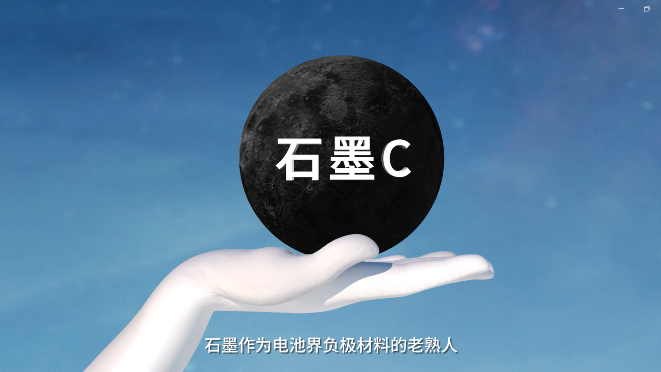 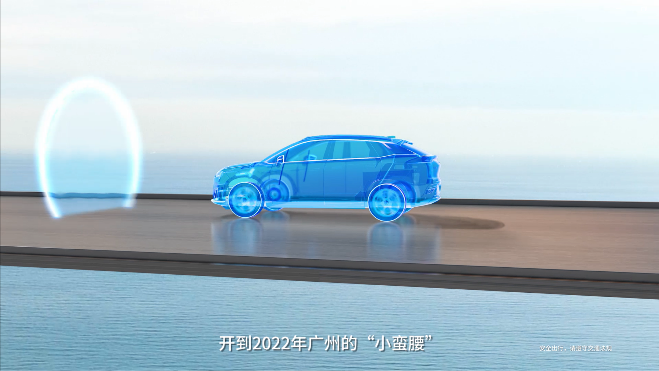 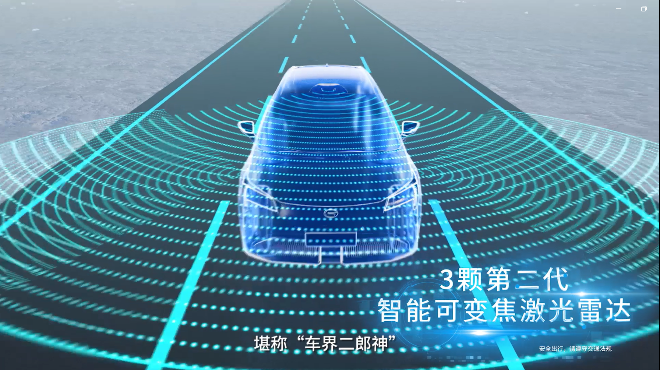 2、运用先进技术打造发布会制作上，探索性采用阿凡达同款人脸+动作捕捉技术，虚实结合，带来前所未有的科幻视听享受。另一方面，采用XR扩展先进技术打破传统舞台搭建的固有模式，给观众带来更具沉浸式的科技盛宴。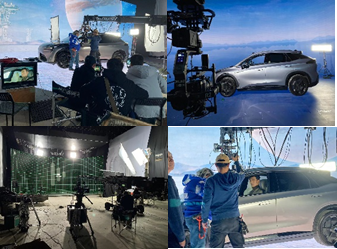 执行过程/媒体表现正式上市当天，利用信息流广告爆发性引流。成功引爆了互联网新年轻一代的关注，诠释了品牌先进、好玩、新潮、高品质的基因，让广汽埃安AION LX Plus的新车发布大获成功。阶段一：元宇宙悬念造势，为上市造话题，打造首届元宇宙派对，玩转上市虚拟形象。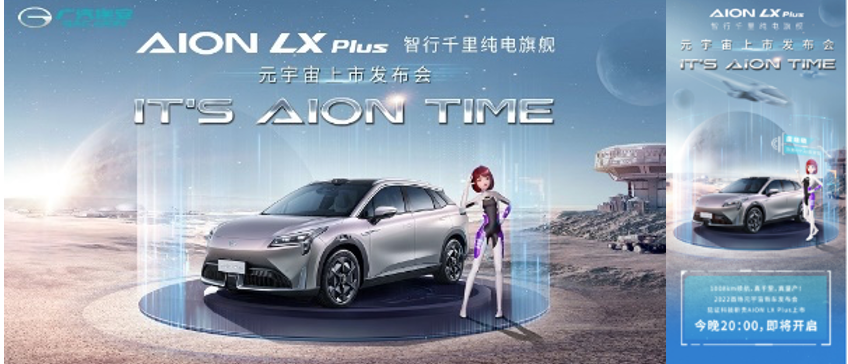 阶段二：上市发布全网引爆，以百度百家号构筑核心直播入口，覆盖微博/朋友圈等社交舆论场，拉流+投放双管齐下，全网媒体直播上市会，朋友圈广告精准定向，上市视频公关/广宣多维分发。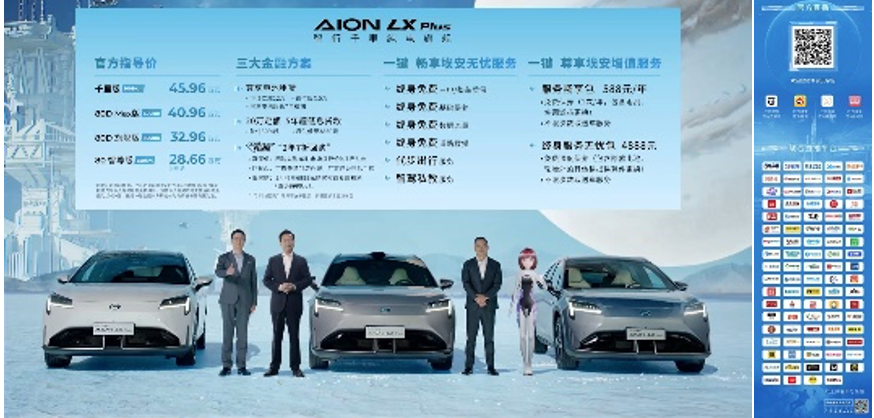 视频链接：https://www.bilibili.com/video/BV1VD4y1P7C3/阶段三：上市新闻全网覆盖，全网通发+重点渠道精准补强，上市新闻通稿全网分发扩散人群特定圈层财经、时政渠道补强。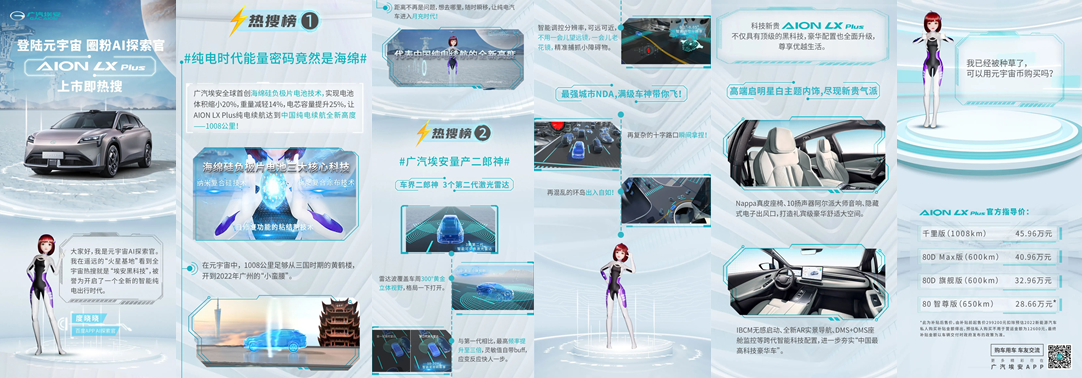 阶段四：上市后围绕四大卖点，合作泛知识、国风等多类型KOL在抖音、今日头条等新媒体平台输出病毒视频/创意长图，同时在核心垂媒平台进行专业定调并配合扩散推广，总曝光量破亿，持续拔高新车影响力。营销效果与市场反馈官方直播间：累计观看60万+（AION历史最高），最高实时在线人数2w+，全网4000w+曝光破亿，车型搜索趋势飙升181%。媒体平台：汽车之家/易车/网上车市/爱卡汽车/太平洋汽车/凤凰网汽车/网易汽车/华尔街见闻/快手等89家主流媒体进行直播报道。上市后车型关注度在各大核心垂媒网站排名持续上升。其他：本次元宇宙新车上市发布会还荣获TopDigital 创新营销奖、2022年百享成长力大赛年度最佳视频奖和2022年百享成长力大赛创新智能类奖铜奖，并入选《共生 飘红》书籍，成为品效合一的优秀案例。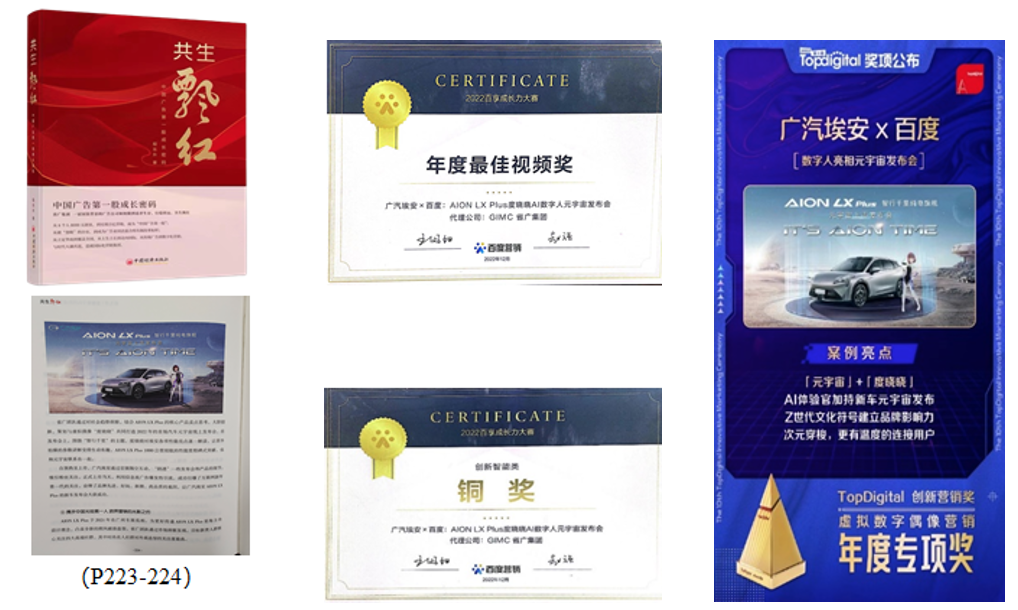 